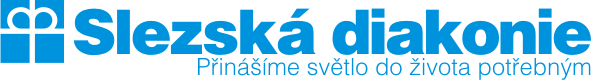 RÚT Nový Jičín, sociální rehabilitaceŽádost o přijetí V případě odmítnutí žádosti z důvodu naplněné kapacity střediska: zaškrtněte X Podpis žadatele ………………………………………………………………………………………Podpis osoby pověřené zastupováním ……………………………………………………………Příloha: Informace o zpracování osobních údajů pro účely jednání se zájemcem o sociální službu Sociální rehabilitaceZÁZNAM POSKYTOVATELE SOCIÁLNÍCH SLUŽEB: Datum přijetí žádosti: Forma přijetí žádosti:                                                            Podpis sociální pracovnice: Odpovězeno dne:                                                                         jakou formou:                                                                 Podpis sociální pracovnice: Poznámky: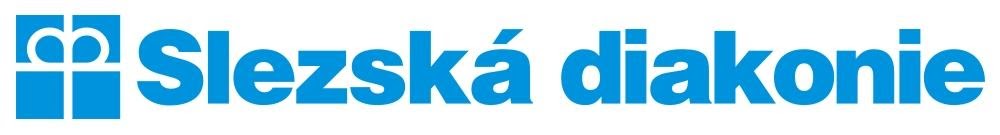   RÚT Nový Jičín, sociální rehabilitace, Sokolovská 9, 741 01, Nový JičínPříloha č. 1. Žádosti o přijetíInformace o zpracování osobních údajů pro účely jednání se zájemcem o sociální službu SOCIÁLNÍ REHABILITACEVážená paní, vážený pane,jako zájemce o sociální službu sociální rehabilitace nám poskytujete své osobní údaje, které jsou nutné pro vaši identifikaci a pro určení, zda je nabízená sociální služba vhodná pro řešení Vaši situace.  Je pro nás velmi důležité, abychom zajistili ochranu těchto údajů, které nám poskytujete. Chceme Vám proto tímto dokumentem poskytnout informaci o tom, jaké osobní údaje v procesu jednání se zájemcem o Vás zpracováváme, jak je používáme a jak je chráníme. Ochranu Vašeho soukromí bereme vážně, proto si prosím najděte čas na seznámení se s tímto dokumentem. Pokud máte jakékoliv dotazy, můžete nás kontaktovat telefonicky, emailem nebo osobně.Kdo je správcem Vašich osobních údajů a jak jej můžete kontaktovat?Správcem Vašich osobních údajů, tedy osobou, která rozhoduje o způsobu a účelu zpracování Vašich osobních údajů, je Slezská diakonie, IČ: 65468562 se sídlem Na Nivách 259/7, 737 01 Český Těšín (dále jen „správce“). Správce můžete kontaktovat poštou na adrese sídla, osobně, prostřednictvím telefonu na čísle 558 764 333 nebo prostřednictvím e-mailu na adrese ustredi@slezskadiakonie.cz.Proč Vaše osobní údaje potřebujeme a co nás k tomu opravňuje?Vaše osobní údaje potřebujeme pro proces jednání se zájemcem, kdy probíhá vyjednávání a rozhodování o poskytnutí sociální služby vedoucí k možnému uzavření smlouvy o poskytnutí sociální služby a poskytování služby podle Vašich potřeb, přání a dojednaného rozsahu. Jednání může vést případně i k odmítnutí poskytované služby z Vaší strany nebo ze strany nás jako poskytovatele služby.Po dobu tohoto jednání je sociální službou zpracovávána dokumentace. V případě, kdy je naplněna kapacita služby a vyjádříte svůj souhlas se zařazením do evidence zájemců o službu odmítnutých z důvodu naplněné kapacity, budete v této evidenci vedeni a dle pravidel sociální služby následně osloveni s nabídkou zahájení poskytování služby. Vaše osobní údaje můžeme zpracovávat na základě zákona č. 108/2006 Sb. o sociálních službách a prováděcí vyhlášky č. 505/2006 Sb. v platném znění.  Jaké osobní údaje potřebujeme?Jaké další osobní informace zaznamenáváme, pokud nám tyto informace poskytnete a jsou důležité k naplnění individuálních plánů?Nevyžadujeme od Vás osobní údaje, které k danému účelu nejsou potřeba.Kdo Vaše osobní údaje zpracovává?Vedoucí střediskaKoordinátor střediskaSociální pracovníciPracovníci v soc. službáchJak Vaše osobní údaje chráníme?Slezská diakonie chrání Vaše osobní údaje fyzicky i v rámci elektronického zpracování. Listinná podoba – Vaše dokumentace je uložena v uzamykatelných skříních a uzamykatelných kancelářích zaměstnanců služby. Elektronická podoba – Vaše dokumentace je vedena (uložena) v počítačích, které jsou chráněna (zabezpečeny) přístupovým heslem. Každá osoba (pracovník služby) se přihlašuje do počítače pod vlastním přístupovým heslem. Vaše dokumentace je uložena v informačním systému pro sociální služby eQuip, nebo v evidenčním programu PePa (u vybraných služeb). Každý pracovník služby se do informačního systému eQuip, nebo do evidenčního programu PePa přihlašuje vlastním přístupovým heslem. Jak dlouho budou Vaše osobní údaje zpracovávány?V případě poskytování služby budeme zpracovávat Vaše osobní údaje po dobu poskytování sociální služby. V případě, kdy budete veden jako zájemce pouze v evidenci a k poskytování sociální služby nedojde, je dokumentace vedena po dobu určenou pravidly služby a následně je v rámci archivace zpracovávána v souladu se Spisovým a skartačním řádem Slezské diakonie. V případě, že je služba financována z Individuálního projektu, je budeme uchovávat po dobu trvání projektu podle metodiky pro projekt, ze kterého je služba financována.Budou Vaše osobní údaje předávány jiným osobám?Zaměstnanci mohou poskytnout osobní údaje další osobě pouze:- na základě Vašeho písemného souhlasu, - na základě písemné výzvy soudu nebo policie, - v rámci kontrolní činnosti (inspektoři kvality v rámci inspekce kvality poskytované služby, jiné kontrolní orgány, nadřízení zaměstnanci Slezské diakonie).Všichni zaměstnanci mají povinnost zachovávat mlčenlivost o skutečnostech, které se o Vás dozvěděli v průběhu poskytování služby, tato povinnost trvá i po skončení pracovního vztahu.Budou Vaše osobní údaje předávány do zemí mimo Evropskou unii?Ne, Vaše osobní údaje nebudou předávány osobám mimo Evropskou unii.Jaká práva máte v souvislosti se zpracováním osobních údajů?Kdykoliv můžete požádat o poskytnutí kopie všech osobních údajů, které o Vás zpracováváme. Pokud zjistíte, že Vaše osobní údaje, které zpracováváme, nejsou správné, můžete požadovat jejich opravu. Pokud máte za to, že bychom Vaše osobní údaje zpracovávat nadále neměli, můžete požadovat výmaz Vašich osobních údajů. Pokud nebudete s vyřešením Vaší žádosti spokojeni, můžete se obrátit se stížností na Úřad pro ochranu osobních údajů, se sídlem na ulici Pplk. Sochora 27, 170 00 Praha 7, tel. +420 234 665 111, e-mail: posta@uoou.cz.  V případech, kdy Vaše osobní údaje zpracováváme na základě Vašeho souhlasu, můžete souhlas kdykoli odvolat. Dovolujeme si zdůraznit, že na základě uplatnění těchto práv Vám nehrozí žádné riziko ze strany Slezské diakonie. Je naším zájmem zpracovávat osobní údaje zákonně a řádně a nepoškozovat Vaše práva. Pokud máte pochybnosti, že se nám to daří, budeme rádi, když nás na to upozorníte. Kontakt: r.belova@slezskadiakonie.czJmenoval správce pověřence pro ochranu osobních údajů?Správce - Slezská diakonie, jmenovala v souladu se svými povinnostmi podle GDPR, pověřence pro ochranu osobních údajů, kterého můžete kontaktovat prostřednictvím e-mailu na adrese poverenec@sdiakonie.cz. Další informace o pověřenci získáte na webových stránkách Slezské diakonie www.slezskadiakonie.cz/onas/informace-o-zpracovaniSvým podpisem stvrzuji, že mi byla poskytnuta informace o zpracování osobních údajů v souvislosti s jednáním se zájemcem o sociální službu.Dne _________________                                                          ______________________________________________________                                                                  (jméno, příjmení a podpis zájemce a/nebo opatrovníka)ŽADATEL:ŽADATEL:ŽADATEL:ŽADATEL:ŽADATEL:Jméno a příjmení:Jméno a příjmení:Jméno a příjmení:Jméno a příjmení:Jméno a příjmení:Datum narození:Datum narození:Datum narození:Datum narození:Datum narození:Trvalé bydliště:Trvalé bydliště:Trvalé bydliště:Trvalé bydliště:Telefon:Město: Město: PSČ:PSČ:e-mail:Adresa současného pobytu, pokud je jiná než trvalé bydliště:Adresa současného pobytu, pokud je jiná než trvalé bydliště:Adresa současného pobytu, pokud je jiná než trvalé bydliště:Adresa současného pobytu, pokud je jiná než trvalé bydliště:Adresa současného pobytu, pokud je jiná než trvalé bydliště:Ulice a čp.:Ulice a čp.:Ulice a čp.:Ulice a čp.:Telefon:Město: Město: PSČ:PSČ:e-mail:JEDNÁNÍ V ZASTOUPENÍ (dle § 45; § 49; § 55 zákona č. 89/2012 Sb., občanského zákoníku) JEDNÁNÍ V ZASTOUPENÍ (dle § 45; § 49; § 55 zákona č. 89/2012 Sb., občanského zákoníku) JEDNÁNÍ V ZASTOUPENÍ (dle § 45; § 49; § 55 zákona č. 89/2012 Sb., občanského zákoníku) JEDNÁNÍ V ZASTOUPENÍ (dle § 45; § 49; § 55 zákona č. 89/2012 Sb., občanského zákoníku) JEDNÁNÍ V ZASTOUPENÍ (dle § 45; § 49; § 55 zákona č. 89/2012 Sb., občanského zákoníku) Stupně (prosím zaškrtněte X)          Stupně (prosím zaškrtněte X)          Stupně (prosím zaškrtněte X)          Osoba pověřená zastupováním (prosím vypište – osobu, kontakt)Osoba pověřená zastupováním (prosím vypište – osobu, kontakt)Nápomoc při rozhodování / podpůrceNápomoc při rozhodování / podpůrceZastoupení členem domácnostiZastoupení členem domácnostiOsoba zastoupena opatrovníkemOsoba zastoupena opatrovníkemTYP ZDRAVOTNÍHO ZNEVÝHODNĚNÍ (zaškrtněte X):mentální postižení a kombinované postižení – upřesněte: …………………………………………..poruchy autistického spektraduševní onemocněníTYP ZDRAVOTNÍHO ZNEVÝHODNĚNÍ (zaškrtněte X):mentální postižení a kombinované postižení – upřesněte: …………………………………………..poruchy autistického spektraduševní onemocněníTYP ZDRAVOTNÍHO ZNEVÝHODNĚNÍ (zaškrtněte X):mentální postižení a kombinované postižení – upřesněte: …………………………………………..poruchy autistického spektraduševní onemocněníTYP ZDRAVOTNÍHO ZNEVÝHODNĚNÍ (zaškrtněte X):mentální postižení a kombinované postižení – upřesněte: …………………………………………..poruchy autistického spektraduševní onemocněníTYP ZDRAVOTNÍHO ZNEVÝHODNĚNÍ (zaškrtněte X):mentální postižení a kombinované postižení – upřesněte: …………………………………………..poruchy autistického spektraduševní onemocněníUpřesněte Vaši NEPŘÍZNIVOU ŽIVOTNÍ, SOCIÁLNÍ SITUACI  - důvod proč chcete využívat sociální službu (zaškrtněte X, upřesněte)např.vlivem svého handicapu nemohu nalézt uplatnění na chráněném (případně otevřeném) trhu prácevlivem svého handicapu jsem omezen v každodenních činnostech mého života, nemám naplněný život:chtěl/a bych mít koníček, zábavu pro volný čas a naučit se jej vykonávat samostatněcítím se izolovaný, chtěl/a bych si najít nebo udržet přátele nebo partnera/partnerku necítím se samostatný, soběstačnýchtěl/a bych být samostatnější v péči o domácnost (vaření, nakupování atd.)chtěl/a bych se naučit samostatně pohybovat po městě a cestovat tam kam potřebujucítím se nejistý v jednání na úřadech a chtěl/a bych se to naučitjiné …………………………………………………………………………………………………………..…………………………………………………………………………………………………………………………………………………………………………………………………………………………………………Upřesněte Vaši NEPŘÍZNIVOU ŽIVOTNÍ, SOCIÁLNÍ SITUACI  - důvod proč chcete využívat sociální službu (zaškrtněte X, upřesněte)např.vlivem svého handicapu nemohu nalézt uplatnění na chráněném (případně otevřeném) trhu prácevlivem svého handicapu jsem omezen v každodenních činnostech mého života, nemám naplněný život:chtěl/a bych mít koníček, zábavu pro volný čas a naučit se jej vykonávat samostatněcítím se izolovaný, chtěl/a bych si najít nebo udržet přátele nebo partnera/partnerku necítím se samostatný, soběstačnýchtěl/a bych být samostatnější v péči o domácnost (vaření, nakupování atd.)chtěl/a bych se naučit samostatně pohybovat po městě a cestovat tam kam potřebujucítím se nejistý v jednání na úřadech a chtěl/a bych se to naučitjiné …………………………………………………………………………………………………………..…………………………………………………………………………………………………………………………………………………………………………………………………………………………………………Upřesněte Vaši NEPŘÍZNIVOU ŽIVOTNÍ, SOCIÁLNÍ SITUACI  - důvod proč chcete využívat sociální službu (zaškrtněte X, upřesněte)např.vlivem svého handicapu nemohu nalézt uplatnění na chráněném (případně otevřeném) trhu prácevlivem svého handicapu jsem omezen v každodenních činnostech mého života, nemám naplněný život:chtěl/a bych mít koníček, zábavu pro volný čas a naučit se jej vykonávat samostatněcítím se izolovaný, chtěl/a bych si najít nebo udržet přátele nebo partnera/partnerku necítím se samostatný, soběstačnýchtěl/a bych být samostatnější v péči o domácnost (vaření, nakupování atd.)chtěl/a bych se naučit samostatně pohybovat po městě a cestovat tam kam potřebujucítím se nejistý v jednání na úřadech a chtěl/a bych se to naučitjiné …………………………………………………………………………………………………………..…………………………………………………………………………………………………………………………………………………………………………………………………………………………………………Upřesněte Vaši NEPŘÍZNIVOU ŽIVOTNÍ, SOCIÁLNÍ SITUACI  - důvod proč chcete využívat sociální službu (zaškrtněte X, upřesněte)např.vlivem svého handicapu nemohu nalézt uplatnění na chráněném (případně otevřeném) trhu prácevlivem svého handicapu jsem omezen v každodenních činnostech mého života, nemám naplněný život:chtěl/a bych mít koníček, zábavu pro volný čas a naučit se jej vykonávat samostatněcítím se izolovaný, chtěl/a bych si najít nebo udržet přátele nebo partnera/partnerku necítím se samostatný, soběstačnýchtěl/a bych být samostatnější v péči o domácnost (vaření, nakupování atd.)chtěl/a bych se naučit samostatně pohybovat po městě a cestovat tam kam potřebujucítím se nejistý v jednání na úřadech a chtěl/a bych se to naučitjiné …………………………………………………………………………………………………………..…………………………………………………………………………………………………………………………………………………………………………………………………………………………………………Upřesněte Vaši NEPŘÍZNIVOU ŽIVOTNÍ, SOCIÁLNÍ SITUACI  - důvod proč chcete využívat sociální službu (zaškrtněte X, upřesněte)např.vlivem svého handicapu nemohu nalézt uplatnění na chráněném (případně otevřeném) trhu prácevlivem svého handicapu jsem omezen v každodenních činnostech mého života, nemám naplněný život:chtěl/a bych mít koníček, zábavu pro volný čas a naučit se jej vykonávat samostatněcítím se izolovaný, chtěl/a bych si najít nebo udržet přátele nebo partnera/partnerku necítím se samostatný, soběstačnýchtěl/a bych být samostatnější v péči o domácnost (vaření, nakupování atd.)chtěl/a bych se naučit samostatně pohybovat po městě a cestovat tam kam potřebujucítím se nejistý v jednání na úřadech a chtěl/a bych se to naučitjiné …………………………………………………………………………………………………………..…………………………………………………………………………………………………………………………………………………………………………………………………………………………………………Co od služby očekáváte?Co od služby očekáváte?Co od služby očekáváte?Co od služby očekáváte?Co od služby očekáváte?Požadovaný termín přijetí:Požadovaný termín přijetí:Požadovaný termín přijetí:Požadovaný termín přijetí:Požadovaný termín přijetí:Souhlasím se zařazením do POŘADNÍKU ŽADATELŮ O SLUŽBU Nesouhlasím se zařazením do POŘADNÍKU ŽADATELŮ O SLUŽBU Jednání se zájemcemjméno a příjmenídatum narozenítrvalého bydliště dle OPobvyklé bydliště (místo současného pobytu)kontaktní telefon, emailúdaje o svéprávnostiidentifikační údaje zmocněnce nebo opatrovníka, blízké osobyjiné služby, které zájemce využívá – včetně kontaktních údajů na klíčového a sociálního pracovníka Evidence zájemců, evidence odmítnutých zájemcůjméno a příjmeníKontaktní údaje (např. telefon nebo e-mail, pokud by nebyl telefon či email, můžeme vyplnit bydliště). Stanovení nepříznivé sociální situacemísto současného pobytu, informace o příjmech, rodině a dalších blízkých lidech (vztahy), dluzích, zdravotním stavu, informace o historii čerpání služby, informace o vzdělání a pracovních zkušenostech a pracovních plánech, informace o trávení volného času.  